May 28, 2021 TO ALL INTERESTED STAKEHOLDERS:Re:  Pittsburgh Water and Sewer Authority Billing and Collections Workshops	The Bureau of Consumer Services (BCS) of the Pennsylvania Public Utility Commission (Commission) announces the scheduling of two workshops to obtain stakeholder input pertaining to compliance of the Pittsburgh Water and Sewer Authority (PWSA) with the billing and collection requirements of Chapter 14 of the Public Utility Code and Chapter 56 of the Commission’s regulations and issues deferred from the final Stage 1 Compliance Plan Order.      The workshops are being scheduled pursuant to the Commission’s May 20, 2021, Order approving in part PWSA’s Petition for Amendment of the Commission’s February 4, 2021, Final Order Regarding Procedural Process for Customer Service and Collection Issues at Docket Numbers M-2018-2640802 (water) and M-2018-2640803 (wastewater).  Each workshop will focus on different topics and interested parties are encouraged to attend both workshops.  The workshops will be convened online via Microsoft Teams, and they will be held as follows:  THURSDAY, JUNE 17, 2021 	1:00 p.m. – 4:00 p.m.                      andFRIDAY, JUNE 25, 2021    		9:00 a.m. – 12:00 p.m. 	The input provided by stakeholders at the workshops will be used by Commission staff to develop BCS’s Stage 2 report and directed questions addressing matters related to the review of the PWSA Stage 2 Compliance Plan filed on April 9, 2021, at Docket Nos. M-2018-2640802 (water) and M-2018-2640803 (wastewater).  	Stakeholders who plan to participate in the workshops are requested to RSVP and to identify specific points of discussion and/or requests for information by emailing Grant Geszvain, Consumer Services Policy Analyst, Bureau of Consumer Services, at ggeszvain@pa.gov by June 4, 2021.  Workshop participants will be provided a Microsoft Teams meeting invitation upon confirmation of their participation at the workshops.  Questions concerning the workshops should be directed to Mr. Geszvain at 717-705-0622 or at the email address provided above.  Sincerely, 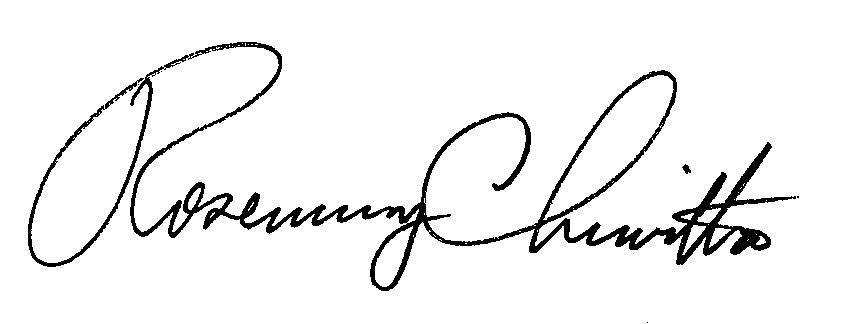 ROSEMARY CHIAVETTA, 
Secretarycc:	Hayley Dunn, Law Bureau 	Colin Scott, Law Bureau	Rhonda Daviston, Law Bureau	Patricia Wiedt, Law Bureau        	Alexis Bechtel, Bureau of Consumer Services        	Lori Mohr, Bureau of Consumer Services       	Matt Hrivnak, Bureau of Consumer Services	Kevin Ford, Bureau of Consumer Services 	Kathy O’Brien, Bureau of Consumer Services         	Michele Tate, Bureau of Consumer Services 	Grant Geszvain, Bureau of Consumer Services 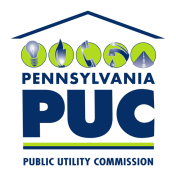 COMMONWEALTH OF PENNSYLVANIAPENNSYLVANIA PUBLIC UTILITY COMMISSIONP.O. BOX 3265, HARRISBURG, PA 17105-3265IN REPLY PLEASE REFER TO OUR FILEDocket Nos.M-2018-2640802 (water)M-2018-2640803(wastewater)